Планы-схемы размещения нестационарных торговых объектовЛот № 1: 1.5.62. На пересечении улиц Адмирала Кузнецова и Советской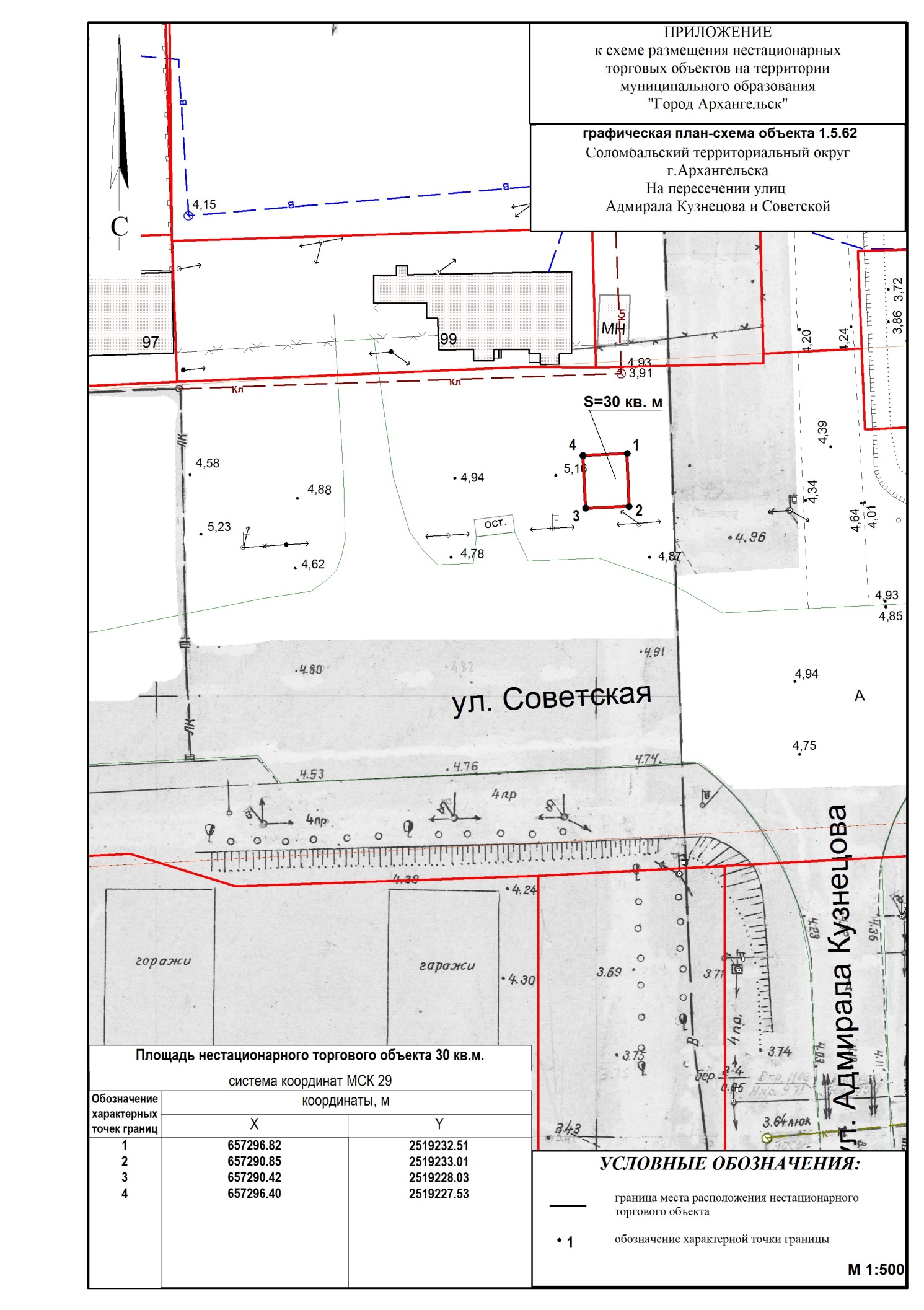 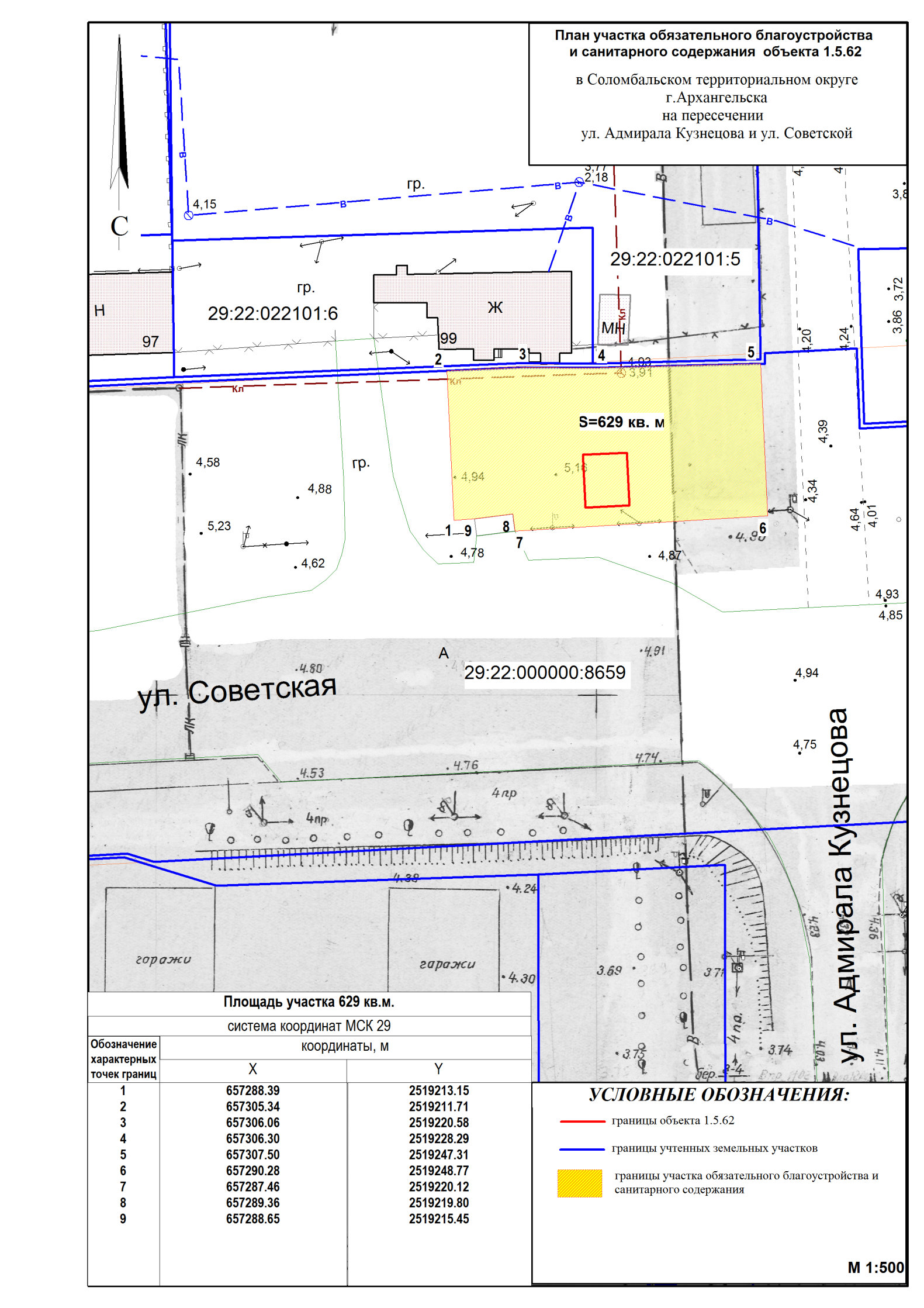 Лот № 2: 1.6.61. Остановка Кладбище "Жаровихинское"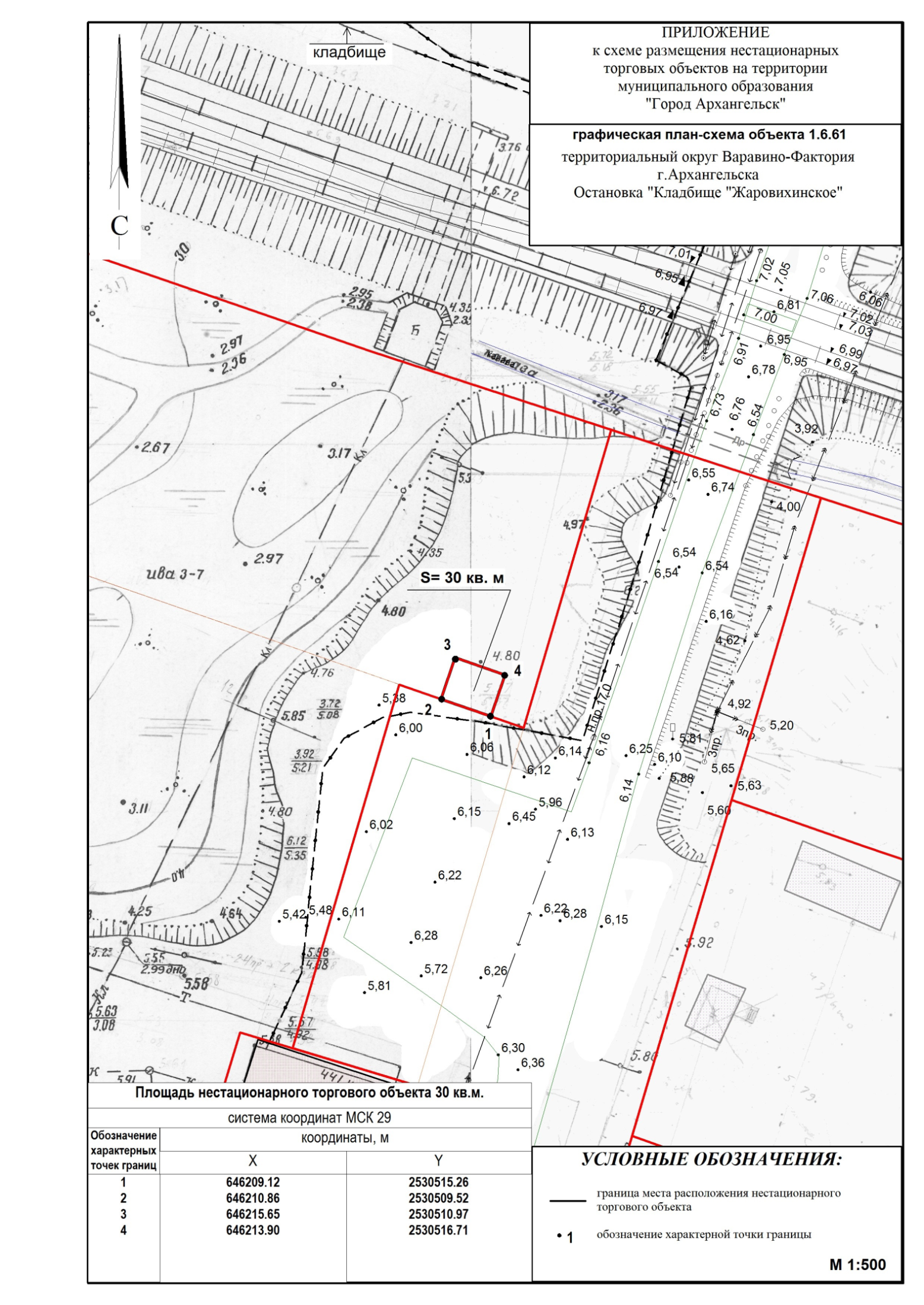 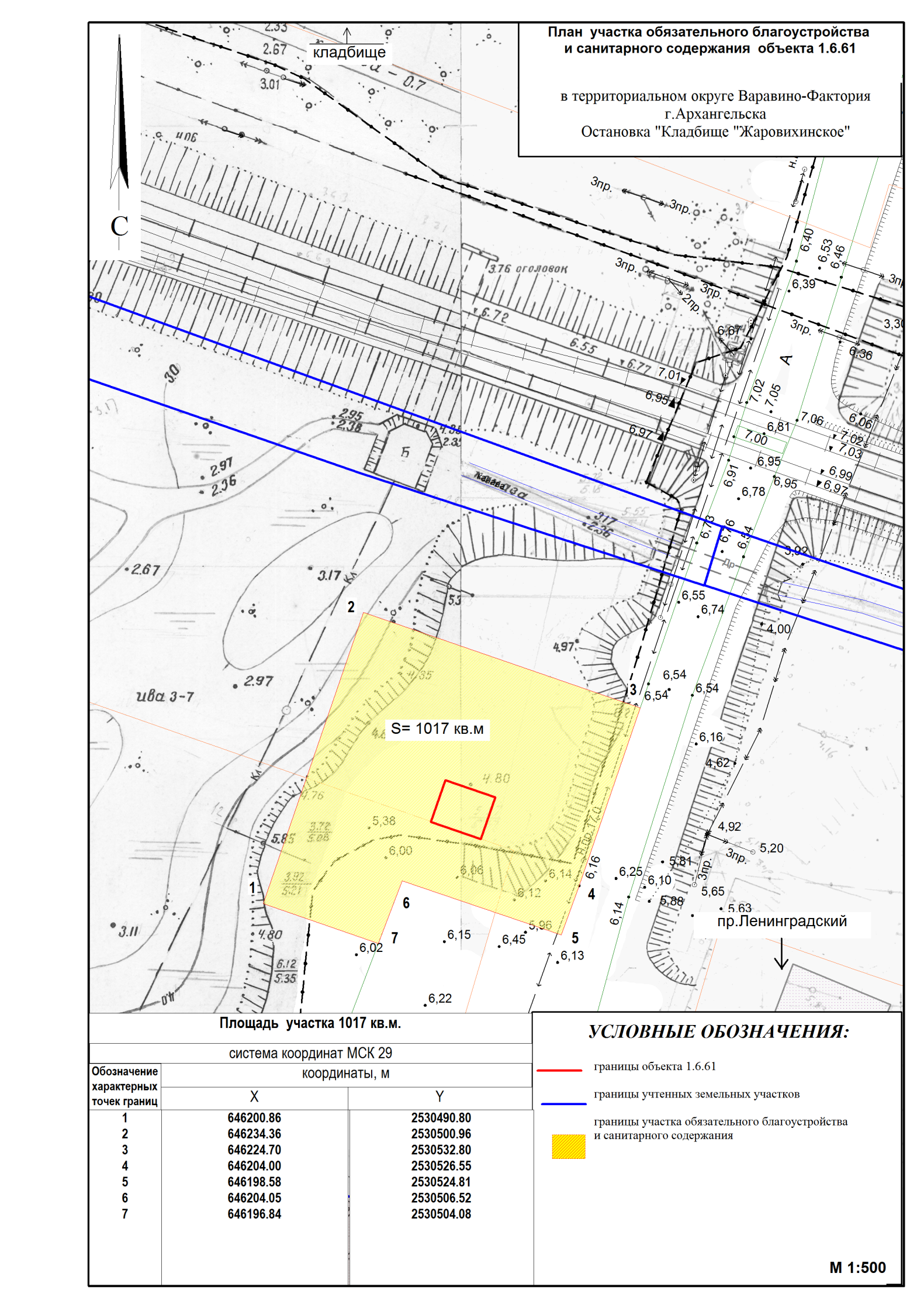 Лот № 3: 1.8.25. Улица Анощенкова, у причала лесозавода №22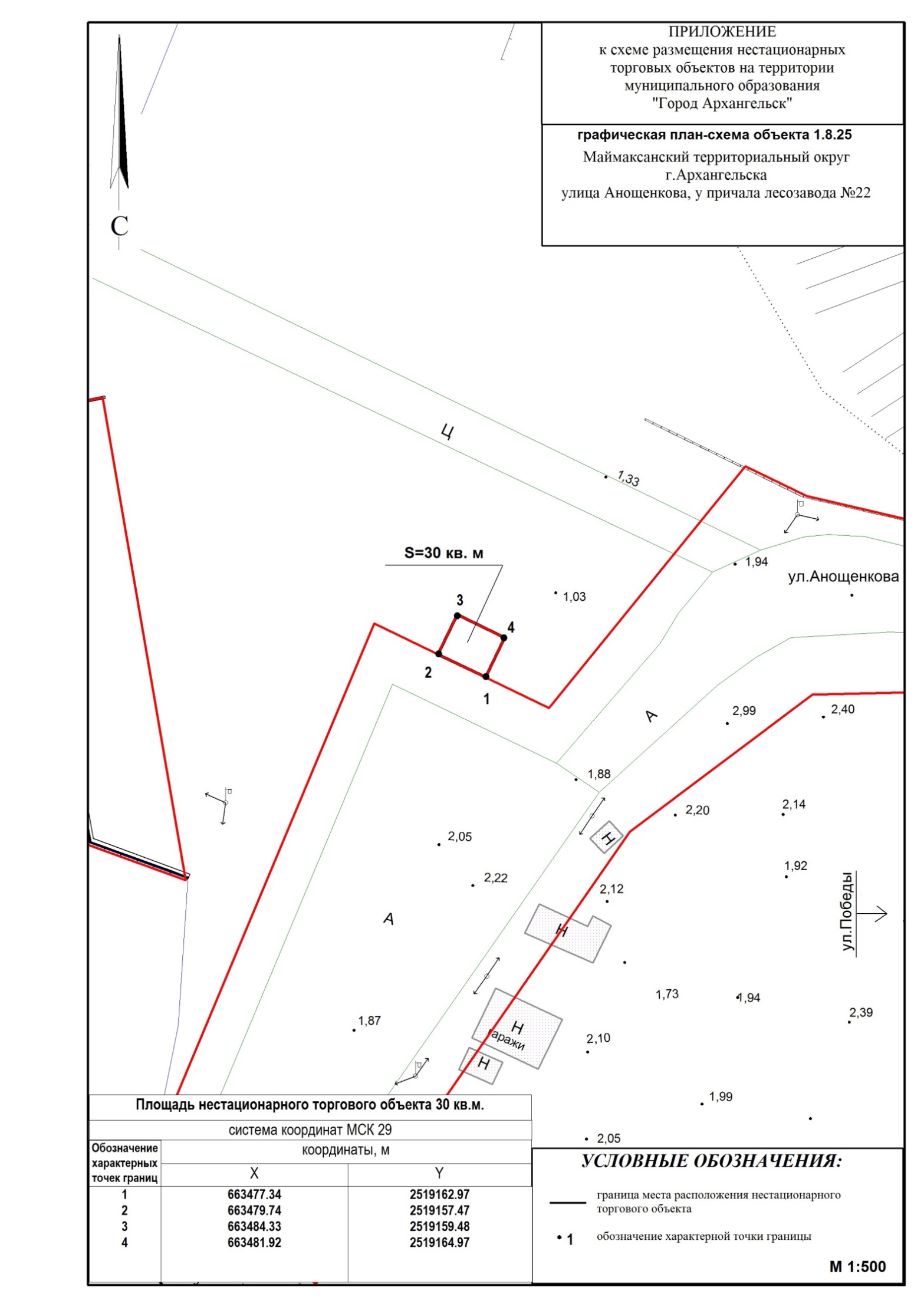 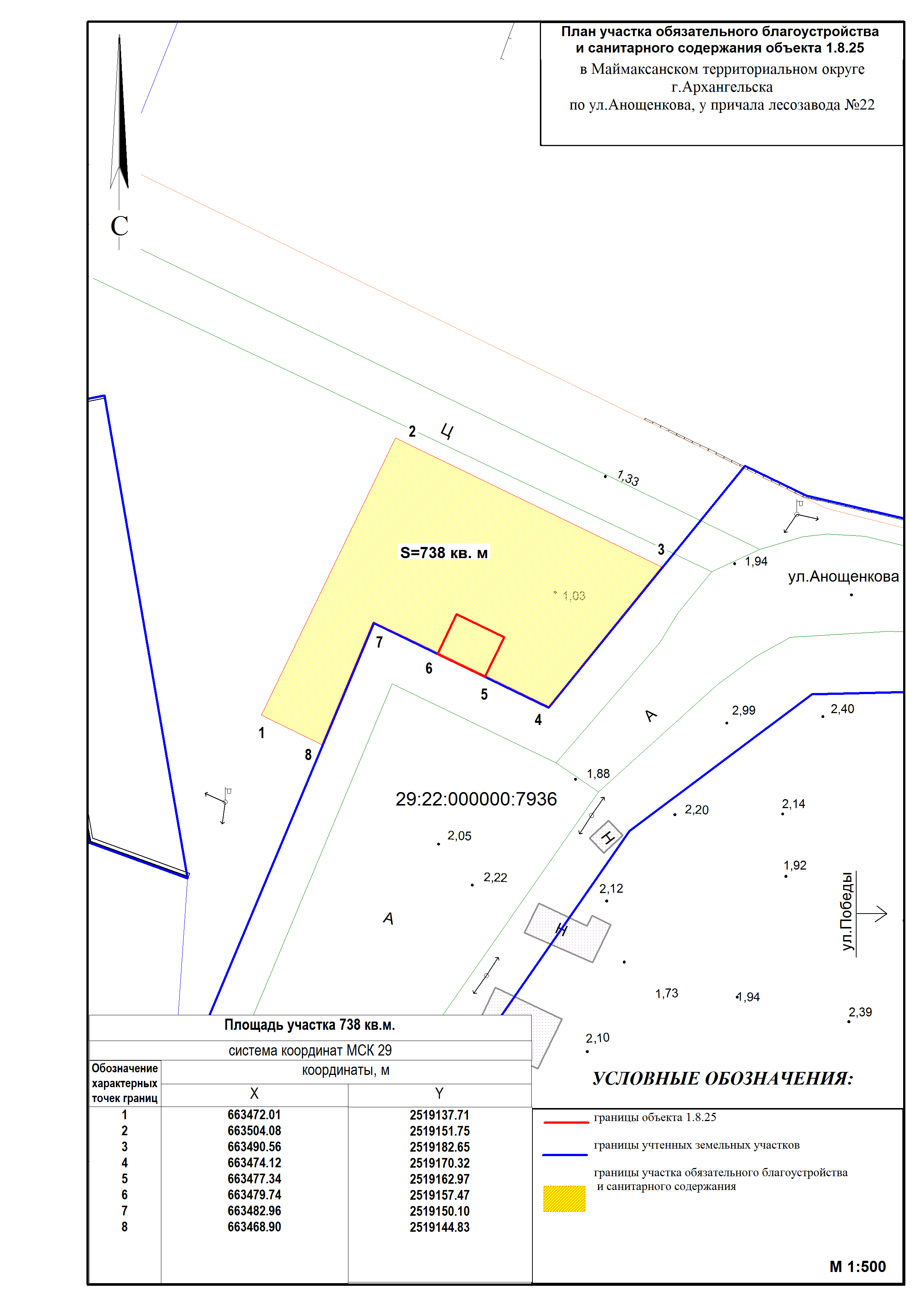 Лот № 4: 1.8.26. Улица Капитана Хромцова, 10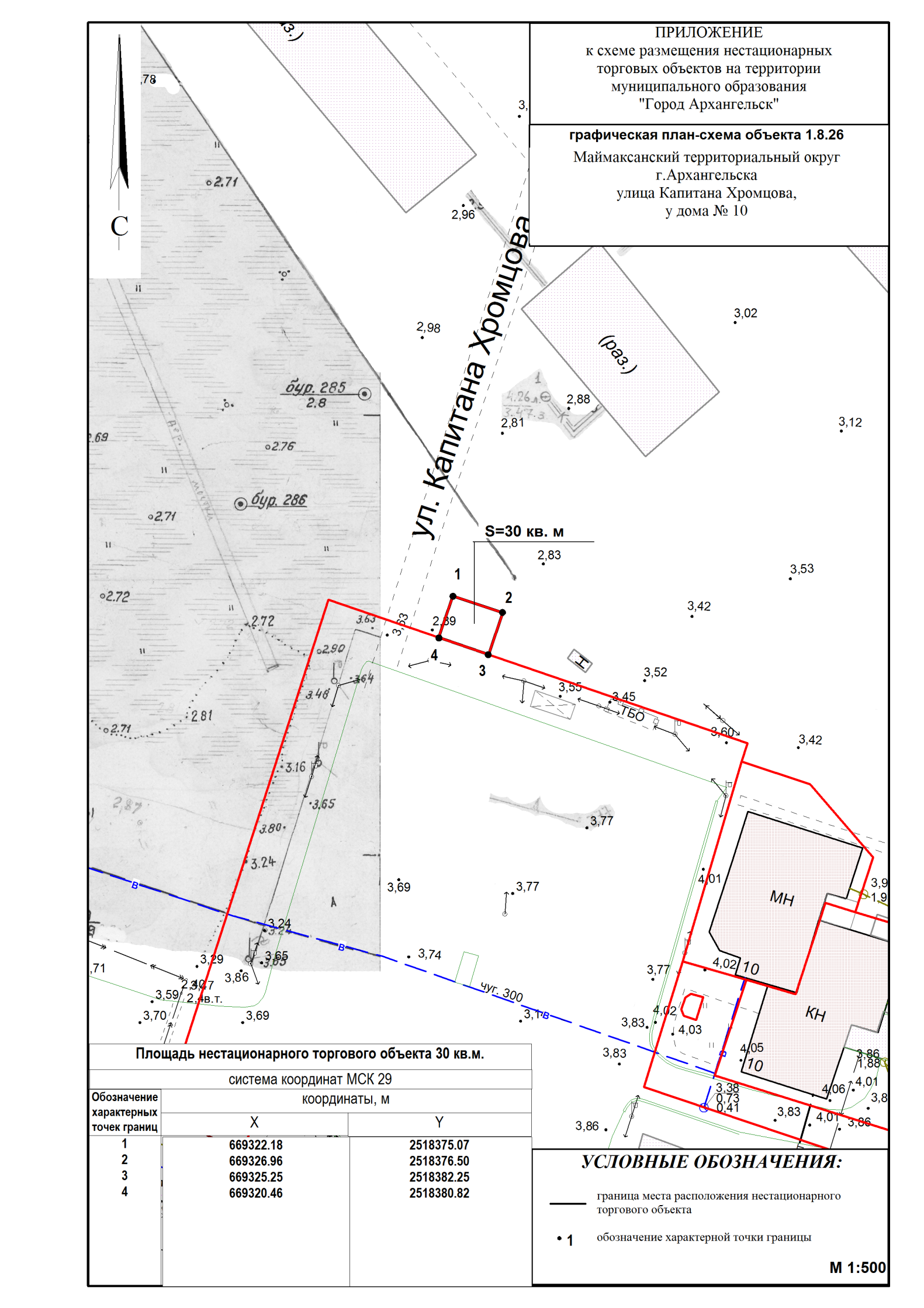 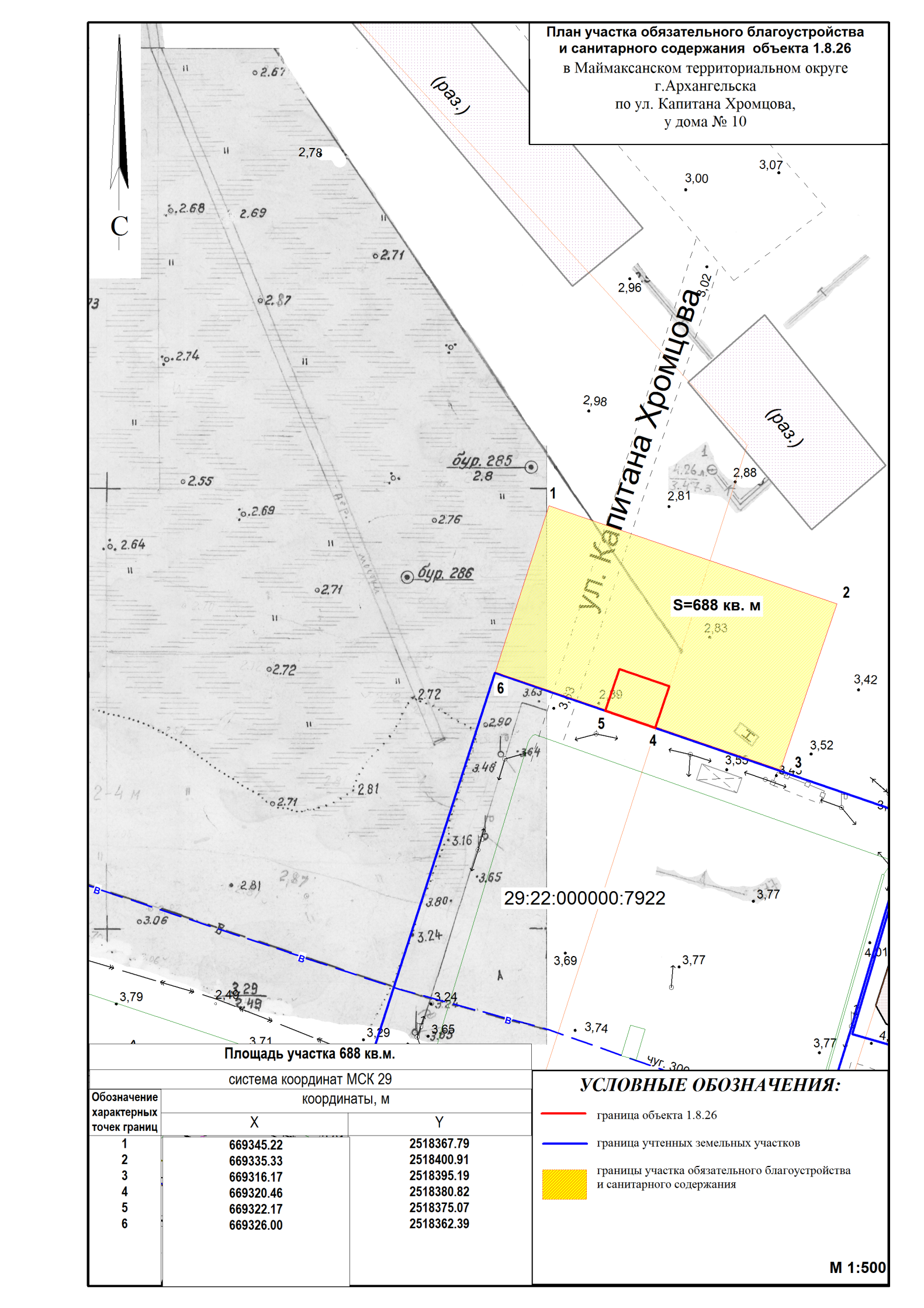 Лот № 5: 1.7.34. Улица Речников, 1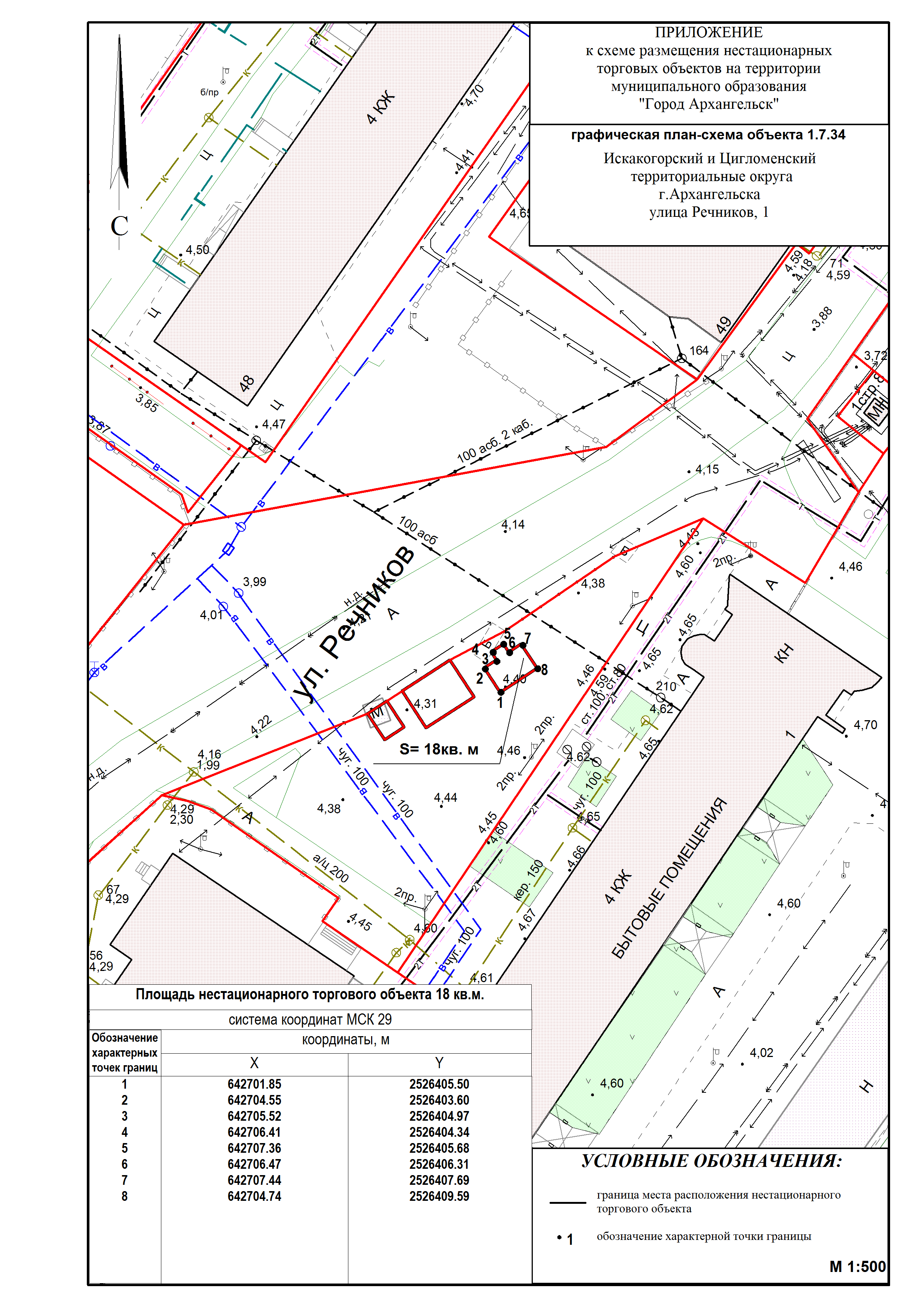 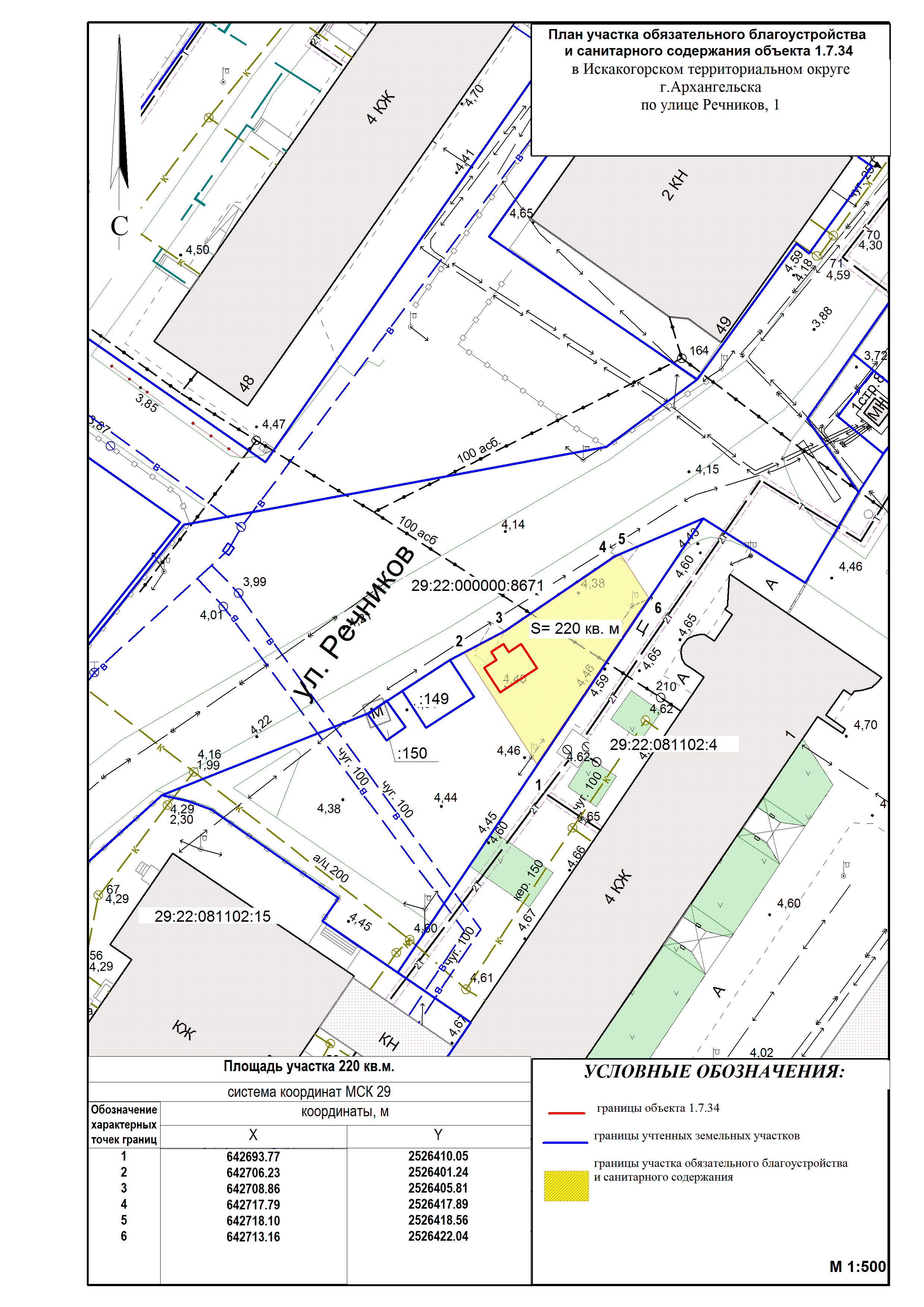 